MANUAL DE ORGANIZACIÓN, OPERACIÓN, SERVICIOS  Y  P R O C E D I M I E N T O S    DE    LA   SINDICATURA MUNICIPAL   DE   TUXCUECA, JALISCO.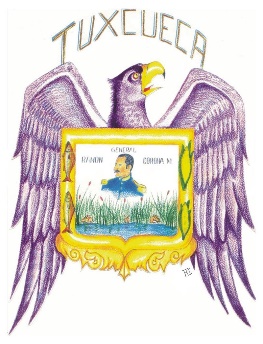 C O N T E N I D OI.-     INTRODUCCIÓN………………………………………………..PAG. 3II.-    MISION…………………………………………………………..PAG. 3III.-   VISIÓN…………………………………………………………..PAG. 3IV.-   VALORES…………………………………………………….…PAG. 4V.-    OBJETIVO…………………………………………………….…PAG. 4VI.-   HORARIO DE ATENCIÓN………………………….………….PAG. 4VII.-  MARCO JURIDICO………………………………………….….PAG. 5VIII.- POLITICAS Y LINEAMIENTOS GENERALES……………....PAG. 5IX.-    ESTRUCTURA ORGANICA……………………….…………..PAG. 6X.-     DESCRIPCION DE ACTIVIDADES……………………….…...PAG 6XI.-    PLAN DE ACTIVIDADES………………………………….….PAG. 7XII.-   FUNCIONES DEL AUXILIAR Y DE LA SECRETARIA                                DE LA SINDICO……………………………………………………....PAG. 8INTRODUCCIÓN.El presente Manual de Organización, Operación y Procedimientos se elabora de acuerdo con las formalidades específicas en la Ley y en las normas establecidas en la Administración, para lograr una estructura óptima para el Municipio de Tuxcueca, Jalisco; dicho Manual servirá como instrumento normativo y de consulta, para el funcionamiento adecuado del área de Sindicatura, la cual deberá de proporcionar un servicio de excelencia, con calidad en el contenido de sus escritos; además de vigilar y defender el patrimonio del Municipio, representándolo jurídica y legalmente en los litigios que se presenten y de los que ya sea parte el H. Ayuntamiento Constitucional de Tuxcueca, Jalisco; La Sindicatura respetará y se regirá en todo momento por los principios de: Legalidad, Honradez, Certeza Jurídica, Imparcialidad y Máxima Publicidad (Transparencia).MISIÓNLa Sindicatura será la encargada de Representar al H. Ayuntamiento en todo lo relacionado con la materia Legal y a salvaguardar los bienes patrimoniales propiedad del Municipio, brindar un servicio público de calidad, otorgar capacitaciones a las diferentes áreas para mejorar constantemente el servicio otorgado a los ciudadanos.VISIÓNSer una Dependencia empática, con un trato amable y en un vocabulario sencillo para que la ciudadanía entienda y comprenda el actuar de la Dependencia y que la Población se sienta con la confianza de acercarse a solicitar un servicio y/o a exponer sus inquietudes; todo ello apegado al Principio de Imparcialidad.VALORESHonradezCompromisoImparcialidadIgualdad de generoObjetividad en la toma de decisionesPerseverancia en el Servicio PúblicoOBJETIVOResguardar la tranquilidad y el equilibrio social de los ciudadanos que habitan y transitan en el Municipio, a través de la conciliación, mediación, arbitraje o la verificación e inspección ocular.Fortalecer el área de Sindicatura y persistir en el Servicio a la Comunidad, actualizando paso a paso normas, reglamentos y leyes para garantizar el derecho a una atención de calidad.Otorgar a las Direcciones que conforman el H. Ayuntamiento Constitucional de Tuxcueca, Jalisco; Independencia y libertad en la toma de decisiones a fin de garantizar el buen funcionamiento de la misma Dirección.El actuar del área de Sindicatura en la normalización de las actividades realizadas conforme a los principios de igualdad y legalidad en el proceder de la resolución de conflictos, constituyen un instrumento de apoyo para la sociedad en general y para alcanzar las metas que nos hemos planteado.HORARIO DE ATENCIÓN Y SERVICIOLunes a Viernes de: 09:00 a 15:00 horas.MARCO JURIDICOCONSTITUCIÓN POLITICA DE LOS ESTADOS UNIDOS MEXICANOS.CONSTITUCIÓN POLITICA DEL ESTADO DE JALISCO.LEY DE GOBIERNO Y LA ADMINISTRACIÓN PÚBLICA DEL ESTADO DE JALISCO.REGLAMENTO DE GOBIERNO Y ADMINISTRACIÓN PÚBLICA MUNICIPAL DEL H. AYUNTAMIENTO DE TUXCUECA, JALISCO.REGLAMENTO INTERNO DE LA ADMINISTRACIÓN PUBLICA MUNICIPAL.REGLAMENTO DE JUSTICIA CIVICA DEL MUNICIPIO DE TUXCUECA, JALISCO.POLITICA Y LINEAMIENTOS GENERALESEn todo momento se hará del conocimiento al Síndico Municipal, de cualquier oficio, despacho, solicitud o asunto pendiente por resolver para que este gire las instrucciones pertinentes al área correspondiente.Las Direcciones que conforman el Municipio darán cuenta de todos y cada uno de los Procesos realizados al Síndico Municipal para efectos de obtener el Visto Bueno en el Proyecto a realizarEl personal del área de Sindicatura trabajará con afinidad a sus atribuciones y realizarán sus funciones conduciéndose en todo momento con rectitud, honradez y de conformidad con lo estipulado en la ley.ESTRUCTURA ORGANICA DE SINDICATURADESCRIPCION DE ACTIVIDADES QUE SE REALIZAN EN SINDICATURA.Representar al H. Ayuntamiento legalmente con el carácter de Mandatario Judicial, así como el trámite y la resolución de los asuntos que sean de nuestra competencia, pudiendo para ello revocar mandatos a favor de una o varias personas.Vigilar que en todos los actos del H. Ayuntamiento, se cumpla con el principio de Legalidad.Presentar las Denuncias o Querellas ante la Autoridad correspondiente, respecto de las responsabilidades en que incurran los Servidores Públicos de las Dependencias o Entidades en el ejercicio de sus encargos por delitos o faltas administrativas.Cuidar que se cumpla escrupulosamente la normatividad que rige las facultades y atribuciones de las autoridades y los intereses del Ayuntamiento, denunciando ante las autoridades competentes cualquier infracción o delito que se cometa.Manifestar oportunamente su opinión jurídica respecto a los asuntos de la competencia del H. Ayuntamiento.Gestionar el pago de los créditos mercantiles y civiles del Municipio que se hayan omitido.Sustanciar y resolver el Recurso de Inconformidad en términos de la Ley Orgánica Municipal.Desempeñar las comisiones y funciones especiales que el Presidente Municipal o el Cabildo le confiera informándoles sobre su desarrollo y ejecución.Proponer al H. Ayuntamiento los proyectos de iniciativas de leyes, decretos, reglamentos y demás disposiciones administrativas de la competencia del Gobierno Municipal, para su posterior aprobación en el Cabildo, de conformidad con los Procedimientos establecidos en la Ley Orgánica y demás ordenamientos jurídicos aplicables.Realizar el estudio y análisis jurídico de los contratos, convenios que serán suscritos por el Presidente Municipal, el Secretario del Ayuntamiento y demás documentos de naturaleza jurídica de interés Municipal.Realizar el estudio y análisis jurídico de los proyectos de Reglamento interior de las Dependencias o Entidades previo a su aprobación por el H. Ayuntamiento en sesión de Cabildo.Resguardar la tranquilidad y el equilibrio social de los ciudadanos que habitan y transitan en el Municipio, a través de la conciliación y mediación del conflicto.Verificar que los reglamentos que regulan intereses y atribuciones del H. Ayuntamiento, se fundamenten en la Constitución Política de los Estados Unidos Mexicanos, en la Constitución Política del Estado de Jalisco y en la Ley Orgánica Municipal.Suscribir los acuerdos, convenios y contratos con los sectores público y privado en los asuntos de su competencia, observando la legislación aplicable.Las demás que en materia de su competencia se establezcan en el Reglamento, ordenamientos legales vigentes, así como las que delegue y confiera el H. Ayuntamiento y el Presidente Municipal.PLAN DE ACTIVIDADESEn el área de Sindicatura se realizarán las siguientes funciones:a). – Salvaguardar los bienes muebles e inmuebles patrimoniales del Municipio.b). - Entregar Documentos Oficiales a las Dependencias que conforman el H. Ayuntamiento Constitucional de Tuxcueca, Jalisco.c). – Dar contestación en tiempo y forma a las demandas civiles, mercantiles y laborales que se tengan en curso y las que se pudieren presentar.d). – Presentar promociones ante el Tribunal de Arbitraje y Escalafón en el Estado de Jalisco; y ante los Juzgados del Poder Judicial en los que el H. Ayuntamiento Constitucional de Tuxcueca, Jalisco; sea llamado a Juicio.e). – Las demás que señale la Ley.FUNCIONES DEL AUXILIAR ADMINISTRATIVO Y DE LA SECRETARIA DE LA SINDICO.a). - Atender a la Ciudadanía con amabilidad y en su caso orientarlos al área correspondiente.b). – Llevar un control en la Agenda de la Sindico para información de actividades.c). – Recibir, clasificar, archivar documentos, informes y correspondencia escrita como la del correo institucional.d). – Redactar y dar contestación a Documentos Oficiales.e). – Elaborar Contratos y Convenios que sean solicitados.f). -  Alimentar la Plataforma de Transparencia.g). – Realizar el informe de avance mensual a la dirección de Planeación.h). - Las demás que asigne y/o encargue la Síndico.ACTIVIDADESINTERNAS:Resguardo del Parque VehicularResguardo del Patrimonio MunicipalResguardo, clasificación y elaboración de contratos, convenios y comodatos celebrados por el H. Ayuntamiento con Particulares y/o Secretarías de los Gobiernos Estatales y Federales.EXTERNAS:Brindar la atención solicitada por los ciudadanos y en su caso canalizarlos al área que corresponda.Brindar asesoría Jurídica a los Ciudadanos para efectos de evitar sean defraudados o timados.Llevar a cabo el desahogo de las Audiencias Conciliatorias.Remitir a la Dirección de Seguridad Pública los asuntos que sean de su competencia.El presente Manual se elabora de acuerdo a las necesidades actuales de la Administración Vigente.A T E N T A M E N T ESINDICO MUNICIPAL